CHRISTMAS DINNER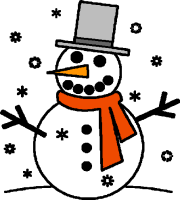 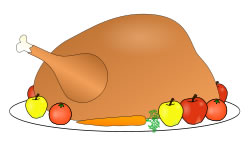  THURSDAY, DECEMBER 3RD, 2015Turkey, Stuffing, Potatoes, Cranberry Sauce, Carrots, Corn, Milk, and dessert  (Choice of Apple Crisp or Cheesecake)   -  Cost $5.95All orders and money must be handed back to homeroom teachers by Wednesday, November 25th.STUDENTS NAME:  ____________________HOMEROOM:  _________________________CHOICE OF DESSERT __________________CHRISTMAS DINNERTHURSDAY, DECEMBER 3RD, 2015Turkey, Stuffing, Potatoes, Cranberry Sauce, Carrots, Corn, Milk, and dessert  (Choice of Apple Crisp or Cheesecake) - Cost $5.95All orders and money must be handed back to homeroom teachers by Wednesday, November 25th.STUDENTS NAME:  ____________________HOMEROOM:  _________________________		CHOICE OF DESSERT __________________